ПРИЛОЖЕНИЕ к ОПОПМИНИСТЕРСТВО ОБРАЗОВАНИЯ И НАУКИ РЕСПУБЛИКИ ДАГЕСТАНГосударственное бюджетное профессиональное образовательное учреждение РД «Технический колледж им. Р.Н. Ашуралиева»РАБОЧАЯ ПРОГРАММА УЧЕБНОЙ ДИСЦИПЛИНЫ ОП.08. Национальные костюмы народов Дагестана   код и наименование дисциплины по ФГОС  Код и наименование специальности 29.02.04 «Конструирование, моделирование и технология швейных изделий»входящей в состав УГС   29.00.00 «Технологии легкой промышленности»код и наименование укрупненной группы специальностейКвалификация выпускника: Технолог-конструкторМахачкала 2023 г.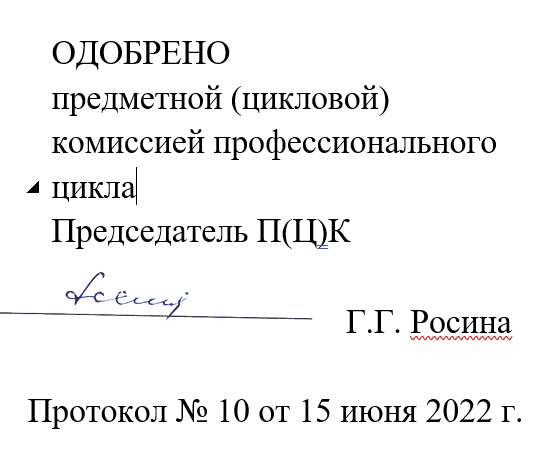 Рабочая программа учебной дисциплины «Национальные костюмы народов Дагестана» разработана на основе:Федерального государственного образовательного стандарта среднего профессионального образования по специальности 29.02.04 «Конструирование, моделирование и технология швейных изделий», входящей в состав укрупненной  группы специальностей 29.00.00 Технологии легкой промышленности, (базовой подготовки), утвержденного приказом Министерства Образования и науки Российской Федерации № 534 от 15 мая  2014 г., (зарегистрирован Министерством юстиции  26 июня 2014 г рег. № 32869); с учетом:Методических рекомендаций по разработке рабочей программы учебной дисциплины при реализации основной профессиональной образовательной программы среднего профессионального образования (ППКРС И ППССЗ, разработанных Отделом профессионального образования Министерства образования и науки Республики Дагестан в соответствии с рабочим учебным планом образовательной организации на 2021/2022 учебный годРазработчик: - Серова Татьяна Михайловна – кандидат искусствоведения, преподаватель дисциплин профессионального цикла ГБПОБУ РД «Технический колледж им. Р.Н. Ашуралиева», отличник образования РД                                               © Серова Татьяна Михайловна 2023                                              © ГБПОУ РД «Технический колледж им. Р.Н. Ашуралиева» 2023СОДЕРЖАНИЕ1. ПАСПОРТ РАБОЧЕЙ ПРОГРАММЫ УЧЕБНОЙ ДИСЦИПЛИНЫ………………..41.1. Область применения программы	41.2. Место дисциплины в структуре основной профессиональной образовательной программы:	41.3. Цели и задачи дисциплины – требования к результатам освоения дисциплины:	41.4. Рекомендуемое количество часов на освоение программы дисциплины:	52. СТРУКТУРА И  СОДЕРЖАНИЕ УЧЕБНОЙ ДИСЦИПЛИНЫ………………………52.1. Объем учебной дисциплины и виды учебной работы	52.2.  Содержание и тематический план учебной дисциплины	73. УСЛОВИЯ РЕАЛИЗАЦИИ ПРОГРАММЫ ДИСЦИПЛИНЫ……………………….113.1. Требования к минимальному материально-техническому обеспечению	113.2. Информационное обеспечение обучения	114. КОНТРОЛЬ И ОЦЕНКА РЕЗУЛЬТАТОВ ОСВОЕНИЯ ДИСЦИПЛИНЫ………...111. паспорт рабочей ПРОГРАММЫ УЧЕБНОЙ ДИСЦИПЛИНЫНациональные костюмы народов Дагестана1.1. Область применения программыРабочая программа учебной дисциплины Национальные костюмы народов Дагестана является частью программы подготовки специалистов среднего звена ГБПОУ «ТК» в соответствии с ФГОС СПО по специальности 29.02.04 Конструирование, моделирование и технология швейных изделий (базовой подготовки), входящей в состав укрупненной группы специальностей 29.00.00 Технологии легкой промышленности.Рабочая программа учебной дисциплины может быть использована:в дополнительном профессиональном образовании (в программах повышения квалификации и переподготовки) профессиональной подготовке по профессии рабочего 16909  «Портной», при наличии среднего (полного) общего образования. Опыт работы не требуется.1.2. Место дисциплины в структуре основной профессиональной образовательной программы: общепрофессиональная дисциплина является вариативной частью профессионального цикла ППССЗ. 1.3. Цели и задачи дисциплины – требования к результатам освоения дисциплины:Освоение дисциплины должно способствовать формированию общих компетенций, включающих в себя способность:ОК 1. Понимать сущность и социальную значимость своей будущей профессии, проявлять к ней устойчивый интерес.ОК 2. Организовывать собственную деятельность, выбирать типовые методы и способы выполнения профессиональных задач, оценивать их эффективность и качество.ОК 3. Принимать решения в стандартных и нестандартных ситуациях и нести за них ответственность.ОК 4. Осуществлять поиск и использование информации, необходимой для эффективного выполнения профессиональных задач, профессионального и личностного развития. ОК 5. Использовать информационно-коммуникационные технологии в профессиональной деятельности. ОК 6. Работать в коллективе и команде, эффективно общаться с коллегами, руководством, потребителями. ОК 9. Ориентироваться в условиях частой смены технологий в профессиональной деятельностиОсвоение дисциплины должно способствовать овладению профессиональной компетенции: ПК 1.1. Создавать эскизы новых видов и стилей швейных изделий по описанию или с применением творческого источника. В результате освоения дисциплины обучающийся должен уметь: - ориентироваться во всех видах традиционной одежды народов Дагестана - характеризовать национальную одежду (мужскую и женскую) по покрою, отделке, способу ношения;- изображать традиционную одежду дагестанцев в техническом  рисунке;- выполнять развертки кроя национальной одежды;- использовать элементы дагестанского народного костюма в современной одежде.В результате освоения дисциплины обучающийся должен знать:- Основные характерные черты традиционного костюма народов Дагестана;- Названия традиционной одежды дагестанцев.-  Сферы использования знаний по дагестанскому народному костюму.1.4. Рекомендуемое количество часов на освоение программы дисциплины:максимальной учебной нагрузки обучающегося 180 часа, в том числе:обязательной аудиторной учебной нагрузки обучающегося  120 часов;объем времени обязательной части ППССЗ 0час.объем времени вариативной части ППССЗ 120 час.                           самостоятельной работы обучающегося 60 часов.2. СТРУКТУРА И  СОДЕРЖАНИЕ УЧЕБНОЙ ДИСЦИПЛИНЫ2.1. Объем учебной дисциплины и виды учебной работы2.2.  Содержание и тематический план учебной дисциплинынациональные костюмы народов дагестана Для характеристики уровня освоения учебного материала используются следующие обозначения: 1 – ознакомительный (узнавание ранее изученных объектов, свойств); 2 – репродуктивный (выполнение деятельности по образцу, инструкции или под руководством); 3 – продуктивный (планирование и самостоятельное выполнение деятельности, решение проблемных задач).3. условия реализации программы дисциплины3.1. Требования к минимальному материально-техническому обеспечениюРеализация программы дисциплины требует наличия учебного кабинета«история стилей в костюме» Оборудование учебного «кабинета история стиля в костюме»: - наглядные пособия, плакаты;Технические средства обучения: компьютер, проектор. Оборудование лаборатории и рабочих мест лаборатории:- учебные столы по количеству обучающихся;- электронные образовательные ресурсы;- подшивки журналов по специальности («Ателье», «Индустрия моды», Швейная промышленность»)3.2. Информационное обеспечение обученияПеречень рекомендуемых учебных изданий, Интернет-ресурсов, дополнительной литературыОсновные источники:1.  Гаджиева С.Ш. «Одежда народов Дагестана» М «Наука» 19812. Булатова А.Г. «Одежда народов Дагестана» этнографический атлас М «Пущино» 20013.  Артюнов С.А. и др. «Народы Дагестана» монография Москва «Наука» 2002Дополнительная литература:1. Байрамбеков М.М. «Дагестанский орнамент» Махачкала «Эпоха» 20102. Султанова М.К. «Традиционный женский костюм Дагестана» Махачкала 20073. Булатова  А. Г. Лакцы. Историко-этнографическое исследование (XIX – начало XX вв.) Махачкала: Издательство Дагестанского научного центра РАН, 2008.  4. Гаджиева С.Ш. Кумыки: историческое прошлое, культура, быт. Книга вторая. Махачкала: Дагестанское книжное издательство, 2005 5. Агаширинова С.С. «Материальная культура лезгин XIX – начало XX в.»: монография / С.С. Агаширинова – М.: Наука, 1978. 6. Шиллинг Е.М., Никольская З.А. «Женская народная одежда аварцев  Академия наук СССР Институт этнографии им. Н.Н. Миклухо-Маклая. Краткие сообщения Вып. XVIII - М.: 1953.Интернет-ресурсы:- mirknig.com/.../1181344560-odezhda-narodov-dagestana.html- 72b.com.ua/traditsii-i-odezhda-narodov-dagestana/- www.books.ru/shop/books/135782- www.dissercat.com/.../razrabotka-metodov-analiza-i-klassifikatsii- traditsionnogo-kostyuma-narodov-dagestana-v-..4. Контроль и оценка результатов освоения ДисциплиныКонтроль и оценка результатов освоения дисциплины осуществляется преподавателем в процессе проведения практических занятий и лабораторных работ, тестирования, а также выполнения обучающимися индивидуальных заданий, проектов, исследований.Разработчики: 	 ГБПОУ РД  «ТК им. Р.Н. Ашуралиева»          преподаватель                                   Т.М Серова   (место работы)                                      (занимаемая должность)                                     (инициалы, фамилия)	Вид учебной работыОбъем часовМаксимальная учебная нагрузка (всего)180Обязательная аудиторная учебная нагрузка (всего) 120в том числе:     практические занятия36     контрольные работы3Самостоятельная работа обучающегося (всего)60в том числе: - Работа с конспектом; - Посещение музеев, выставок; - Подготовка к контрольной работе; - Подготовка к практическому занятию, его оформление; - Работа с дополнительной литературой; - Просмотр репродукций в сети интернет;- Выполнение эскизов дагестанского народного костюма;- Выполнение технического рисунка дагестанского народного костюма;- Выполнение эскизов современной одежды с элементами, взятыми из народной дагестанской одежды;- Изготовление национальной одежды народов Дагестана в миниатюре;- Изготовление национальной одежды народов Дагестана в натуральную величину.- подготовка реферата (компьютерной презентации) по темам дисциплины, используя Интернет-ресурсы и периодические издания.Примерная тематика рефератов:К введению « Традиционность в костюме дагестанцев»К теме 1.1 «Способы крашения тканых  материалов»К теме 1.2 «Изготовление войлочных ковров»К теме 1.3 «Кайтагская вышивка»К теме 2.5 «Декор мужской нарядной плечевой одежды»К теме 3.2 «Аксессуары в дагестанском женском костюме», «Материалы, использованные в женской верхней одежде народов   Дагестана»К теме 3. 3 « Кубачинский кIаз»,     « Налобные и височные украшения в женских головных уборах» К теме 4.1 «Южный Дагестан – центр развития вязаной обуви» К теме 5.1 «Ногайский костюмный комплекс», «Табасаранский костюмный комплекс» 8221228224688Итоговая аттестация в форме  дифференцированного зачетаИтоговая аттестация в форме  дифференцированного зачетаНаименование разделов и темСодержание учебного материала, лабораторные и практические работы, самостоятельная работа обучающихся, курсовая работ (проект) (если предусмотрены)Содержание учебного материала, лабораторные и практические работы, самостоятельная работа обучающихся, курсовая работ (проект) (если предусмотрены)Содержание учебного материала, лабораторные и практические работы, самостоятельная работа обучающихся, курсовая работ (проект) (если предусмотрены)Содержание учебного материала, лабораторные и практические работы, самостоятельная работа обучающихся, курсовая работ (проект) (если предусмотрены)Содержание учебного материала, лабораторные и практические работы, самостоятельная работа обучающихся, курсовая работ (проект) (если предусмотрены)Содержание учебного материала, лабораторные и практические работы, самостоятельная работа обучающихся, курсовая работ (проект) (если предусмотрены)Содержание учебного материала, лабораторные и практические работы, самостоятельная работа обучающихся, курсовая работ (проект) (если предусмотрены)Объем часовУровень освоения1222222234                    Введение                    Введение                    Введение                    Введение                    Введение                    Введение                    Введение                    Введение3/2Содержание учебного материала:Содержание учебного материала:Содержание учебного материала:Содержание учебного материала:Содержание учебного материала:Содержание учебного материала:Содержание учебного материала:2111Географическое положение и климатические условия ДагестанаГеографическое положение и климатические условия ДагестанаГеографическое положение и климатические условия ДагестанаГеографическое положение и климатические условия Дагестана21111 Языковые группы, проживающие на территории Дагестана. Языковые группы, проживающие на территории Дагестана. Языковые группы, проживающие на территории Дагестана. Языковые группы, проживающие на территории Дагестана.21111 Декоративные промыслы развитые в Дагестане. Декоративные промыслы развитые в Дагестане. Декоративные промыслы развитые в Дагестане. Декоративные промыслы развитые в Дагестане.21111 Значение народного костюма в создании современной одежды. Значение народного костюма в создании современной одежды. Значение народного костюма в создании современной одежды. Значение народного костюма в создании современной одежды.22Лабораторные работыЛабораторные работыЛабораторные работыЛабораторные работыЛабораторные работыЛабораторные работыЛабораторные работы-Практические занятияПрактические занятияПрактические занятияПрактические занятияПрактические занятияПрактические занятияПрактические занятияКонтрольные работыКонтрольные работыКонтрольные работыКонтрольные работыКонтрольные работыКонтрольные работыКонтрольные работы-Самостоятельная работа обучающихся: Подготовка реферата  на тему « Традиционность в костюме дагестанцев»Самостоятельная работа обучающихся: Подготовка реферата  на тему « Традиционность в костюме дагестанцев»Самостоятельная работа обучающихся: Подготовка реферата  на тему « Традиционность в костюме дагестанцев»Самостоятельная работа обучающихся: Подготовка реферата  на тему « Традиционность в костюме дагестанцев»Самостоятельная работа обучающихся: Подготовка реферата  на тему « Традиционность в костюме дагестанцев»Самостоятельная работа обучающихся: Подготовка реферата  на тему « Традиционность в костюме дагестанцев»Самостоятельная работа обучающихся: Подготовка реферата  на тему « Традиционность в костюме дагестанцев»1Раздел 1. Кустарные промыслы, развитые на территории Дагестана в XIX - начало XXвв.Раздел 1. Кустарные промыслы, развитые на территории Дагестана в XIX - начало XXвв.Раздел 1. Кустарные промыслы, развитые на территории Дагестана в XIX - начало XXвв.Раздел 1. Кустарные промыслы, развитые на территории Дагестана в XIX - начало XXвв.Раздел 1. Кустарные промыслы, развитые на территории Дагестана в XIX - начало XXвв.Раздел 1. Кустарные промыслы, развитые на территории Дагестана в XIX - начало XXвв.Раздел 1. Кустарные промыслы, развитые на территории Дагестана в XIX - начало XXвв.Раздел 1. Кустарные промыслы, развитые на территории Дагестана в XIX - начало XXвв.20/9Тема1.1   Производство тканых материаловСодержание учебного материала:Содержание учебного материала:Содержание учебного материала:Содержание учебного материала:Содержание учебного материала:Содержание учебного материала:Содержание учебного материала:4Тема1.1   Производство тканых материалов11Производство сукна и х/б тканейПроизводство  конопляных и шелковых материалов Производство сукна и х/б тканейПроизводство  конопляных и шелковых материалов Производство сукна и х/б тканейПроизводство  конопляных и шелковых материалов Производство сукна и х/б тканейПроизводство  конопляных и шелковых материалов Производство сукна и х/б тканейПроизводство  конопляных и шелковых материалов 1Тема1.1   Производство тканых материалов11Производство сукна и х/б тканейПроизводство  конопляных и шелковых материалов Производство сукна и х/б тканейПроизводство  конопляных и шелковых материалов Производство сукна и х/б тканейПроизводство  конопляных и шелковых материалов Производство сукна и х/б тканейПроизводство  конопляных и шелковых материалов Производство сукна и х/б тканейПроизводство  конопляных и шелковых материалов 1Тема1.1   Производство тканых материаловЛабораторные работыЛабораторные работыЛабораторные работыЛабораторные работыЛабораторные работыЛабораторные работыЛабораторные работы-Тема1.1   Производство тканых материаловПрактические занятияПрактические занятияПрактические занятияПрактические занятияПрактические занятияПрактические занятияПрактические занятия-Тема1.1   Производство тканых материаловКонтрольные работыКонтрольные работыКонтрольные работыКонтрольные работыКонтрольные работыКонтрольные работыКонтрольные работы-Тема1.1   Производство тканых материаловСамостоятельная работа обучающихся: Подготовка реферат на тему «Способы крашения тканных  материалов»Самостоятельная работа обучающихся: Подготовка реферат на тему «Способы крашения тканных  материалов»Самостоятельная работа обучающихся: Подготовка реферат на тему «Способы крашения тканных  материалов»Самостоятельная работа обучающихся: Подготовка реферат на тему «Способы крашения тканных  материалов»Самостоятельная работа обучающихся: Подготовка реферат на тему «Способы крашения тканных  материалов»Самостоятельная работа обучающихся: Подготовка реферат на тему «Способы крашения тканных  материалов»Самостоятельная работа обучающихся: Подготовка реферат на тему «Способы крашения тканных  материалов»3Тема 1.2 Изготовления войлока.Содержание учебного материала:Содержание учебного материала:Содержание учебного материала:Содержание учебного материала:Содержание учебного материала:Содержание учебного материала:Содержание учебного материала:2Тема 1.2 Изготовления войлока.111 Процесс изготовления войлока Способ изготовления Андийских бурок Процесс изготовления войлока Способ изготовления Андийских бурок Процесс изготовления войлока Способ изготовления Андийских бурок Процесс изготовления войлока Способ изготовления Андийских бурок22Тема 1.2 Изготовления войлока.111 Процесс изготовления войлока Способ изготовления Андийских бурок Процесс изготовления войлока Способ изготовления Андийских бурок Процесс изготовления войлока Способ изготовления Андийских бурок Процесс изготовления войлока Способ изготовления Андийских бурок22 Тема 1.2 Изготовления войлока.Лабораторные работыЛабораторные работыЛабораторные работыЛабораторные работыЛабораторные работыЛабораторные работыЛабораторные работы-Тема 1.2 Изготовления войлока.Практические занятияПрактические занятияПрактические занятияПрактические занятияПрактические занятияПрактические занятияПрактические занятия-Тема 1.2 Изготовления войлока.Контрольные работыКонтрольные работыКонтрольные работыКонтрольные работыКонтрольные работыКонтрольные работыКонтрольные работы-Тема 1.2 Изготовления войлока.Самостоятельная работа обучающихся:  Реферат на тему «Изготовление войлочных ковров»Самостоятельная работа обучающихся:  Реферат на тему «Изготовление войлочных ковров»Самостоятельная работа обучающихся:  Реферат на тему «Изготовление войлочных ковров»Самостоятельная работа обучающихся:  Реферат на тему «Изготовление войлочных ковров»Самостоятельная работа обучающихся:  Реферат на тему «Изготовление войлочных ковров»Самостоятельная работа обучающихся:  Реферат на тему «Изготовление войлочных ковров»Самостоятельная работа обучающихся:  Реферат на тему «Изготовление войлочных ковров»1Тема 1.3 Приемы декорирования одеждыСодержание учебного материала:Содержание учебного материала:Содержание учебного материала:Содержание учебного материала:Содержание учебного материала:Содержание учебного материала:Содержание учебного материала:2Тема 1.3 Приемы декорирования одежды11Изготовление тесьмы и позумента, использование  их в одежде. Плетение гашников. Дагестанский орнамент в вышивке и аппликации.Изготовление тесьмы и позумента, использование  их в одежде. Плетение гашников. Дагестанский орнамент в вышивке и аппликации.Изготовление тесьмы и позумента, использование  их в одежде. Плетение гашников. Дагестанский орнамент в вышивке и аппликации.Изготовление тесьмы и позумента, использование  их в одежде. Плетение гашников. Дагестанский орнамент в вышивке и аппликации.Изготовление тесьмы и позумента, использование  их в одежде. Плетение гашников. Дагестанский орнамент в вышивке и аппликации.22Тема 1.3 Приемы декорирования одежды11Изготовление тесьмы и позумента, использование  их в одежде. Плетение гашников. Дагестанский орнамент в вышивке и аппликации.Изготовление тесьмы и позумента, использование  их в одежде. Плетение гашников. Дагестанский орнамент в вышивке и аппликации.Изготовление тесьмы и позумента, использование  их в одежде. Плетение гашников. Дагестанский орнамент в вышивке и аппликации.Изготовление тесьмы и позумента, использование  их в одежде. Плетение гашников. Дагестанский орнамент в вышивке и аппликации.Изготовление тесьмы и позумента, использование  их в одежде. Плетение гашников. Дагестанский орнамент в вышивке и аппликации.22Тема 1.3 Приемы декорирования одежды11Изготовление тесьмы и позумента, использование  их в одежде. Плетение гашников. Дагестанский орнамент в вышивке и аппликации.Изготовление тесьмы и позумента, использование  их в одежде. Плетение гашников. Дагестанский орнамент в вышивке и аппликации.Изготовление тесьмы и позумента, использование  их в одежде. Плетение гашников. Дагестанский орнамент в вышивке и аппликации.Изготовление тесьмы и позумента, использование  их в одежде. Плетение гашников. Дагестанский орнамент в вышивке и аппликации.Изготовление тесьмы и позумента, использование  их в одежде. Плетение гашников. Дагестанский орнамент в вышивке и аппликации.21Тема 1.3 Приемы декорирования одеждыЛабораторные работыЛабораторные работыЛабораторные работыЛабораторные работыЛабораторные работыЛабораторные работыЛабораторные работы-Тема 1.3 Приемы декорирования одеждыПрактическое занятие №1: .Дагестанский орнамент, создание композиции из его элементов.Практическое занятие №1: .Дагестанский орнамент, создание композиции из его элементов.Практическое занятие №1: .Дагестанский орнамент, создание композиции из его элементов.Практическое занятие №1: .Дагестанский орнамент, создание композиции из его элементов.Практическое занятие №1: .Дагестанский орнамент, создание композиции из его элементов.Практическое занятие №1: .Дагестанский орнамент, создание композиции из его элементов.Практическое занятие №1: .Дагестанский орнамент, создание композиции из его элементов.4Тема 1.3 Приемы декорирования одеждыКонтрольная работа: по разделу «Кустарные промыслы, развитые на территории Дагестана в XIX - начало XXвв.»Контрольная работа: по разделу «Кустарные промыслы, развитые на территории Дагестана в XIX - начало XXвв.»Контрольная работа: по разделу «Кустарные промыслы, развитые на территории Дагестана в XIX - начало XXвв.»Контрольная работа: по разделу «Кустарные промыслы, развитые на территории Дагестана в XIX - начало XXвв.»Контрольная работа: по разделу «Кустарные промыслы, развитые на территории Дагестана в XIX - начало XXвв.»Контрольная работа: по разделу «Кустарные промыслы, развитые на территории Дагестана в XIX - начало XXвв.»Контрольная работа: по разделу «Кустарные промыслы, развитые на территории Дагестана в XIX - начало XXвв.»1Тема 1.3 Приемы декорирования одеждыСамостоятельная работа обучающихся - Подготовка к практическому занятию №1; - Оформление  практического  занятия №1  для последующей сдачи на оценку;- Подготовка реферата на тему«Кайтагская вышивка».Самостоятельная работа обучающихся - Подготовка к практическому занятию №1; - Оформление  практического  занятия №1  для последующей сдачи на оценку;- Подготовка реферата на тему«Кайтагская вышивка».Самостоятельная работа обучающихся - Подготовка к практическому занятию №1; - Оформление  практического  занятия №1  для последующей сдачи на оценку;- Подготовка реферата на тему«Кайтагская вышивка».Самостоятельная работа обучающихся - Подготовка к практическому занятию №1; - Оформление  практического  занятия №1  для последующей сдачи на оценку;- Подготовка реферата на тему«Кайтагская вышивка».Самостоятельная работа обучающихся - Подготовка к практическому занятию №1; - Оформление  практического  занятия №1  для последующей сдачи на оценку;- Подготовка реферата на тему«Кайтагская вышивка».Самостоятельная работа обучающихся - Подготовка к практическому занятию №1; - Оформление  практического  занятия №1  для последующей сдачи на оценку;- Подготовка реферата на тему«Кайтагская вышивка».Самостоятельная работа обучающихся - Подготовка к практическому занятию №1; - Оформление  практического  занятия №1  для последующей сдачи на оценку;- Подготовка реферата на тему«Кайтагская вышивка».3Раздел 2. Мужская одежда народов ДагестанаРаздел 2. Мужская одежда народов ДагестанаРаздел 2. Мужская одежда народов ДагестанаРаздел 2. Мужская одежда народов ДагестанаРаздел 2. Мужская одежда народов ДагестанаРаздел 2. Мужская одежда народов ДагестанаРаздел 2. Мужская одежда народов ДагестанаРаздел 2. Мужская одежда народов Дагестана41/26Тема 2.1 Нательная одеждаСодержание учебного материала:Содержание учебного материала:Содержание учебного материала:Содержание учебного материала:Содержание учебного материала:Содержание учебного материала:Содержание учебного материала:6Тема 2.1 Нательная одежда111Разновидности мужской одежды.Разновидности мужской одежды.Разновидности мужской одежды.Разновидности мужской одежды.61Тема 2.1 Нательная одежда111Разновидности плечевой и поясной одеждыРазновидности плечевой и поясной одеждыРазновидности плечевой и поясной одеждыРазновидности плечевой и поясной одежды62Тема 2.1 Нательная одеждаЛабораторные работыЛабораторные работыЛабораторные работыЛабораторные работыЛабораторные работыЛабораторные работыЛабораторные работы-Тема 2.1 Нательная одеждаПрактическое занятие №2. Прорисовка мужской нательной одежды, получение развертки кроя.Практическое занятие №2. Прорисовка мужской нательной одежды, получение развертки кроя.Практическое занятие №2. Прорисовка мужской нательной одежды, получение развертки кроя.Практическое занятие №2. Прорисовка мужской нательной одежды, получение развертки кроя.Практическое занятие №2. Прорисовка мужской нательной одежды, получение развертки кроя.2Тема 2.1 Нательная одеждаКонтрольные работыКонтрольные работыКонтрольные работыКонтрольные работыКонтрольные работыКонтрольные работыКонтрольные работы-Тема 2.1 Нательная одеждаСамостоятельная работа обучающихся: - Подготовка к практическому занятию №2;- Оформление практического занятия №2 для последующей сдачи на оценку.Самостоятельная работа обучающихся: - Подготовка к практическому занятию №2;- Оформление практического занятия №2 для последующей сдачи на оценку.Самостоятельная работа обучающихся: - Подготовка к практическому занятию №2;- Оформление практического занятия №2 для последующей сдачи на оценку.Самостоятельная работа обучающихся: - Подготовка к практическому занятию №2;- Оформление практического занятия №2 для последующей сдачи на оценку.Самостоятельная работа обучающихся: - Подготовка к практическому занятию №2;- Оформление практического занятия №2 для последующей сдачи на оценку.Самостоятельная работа обучающихся: - Подготовка к практическому занятию №2;- Оформление практического занятия №2 для последующей сдачи на оценку.Самостоятельная работа обучающихся: - Подготовка к практическому занятию №2;- Оформление практического занятия №2 для последующей сдачи на оценку.4Тема 2.2 Верхняя одеждаСодержание учебного материала:Содержание учебного материала:Содержание учебного материала:Содержание учебного материала:Содержание учебного материала:Содержание учебного материала:Содержание учебного материала:12Тема 2.2 Верхняя одежда1111 Нераспашная одежда: Кавказская рубаха. Нераспашная одежда: Кавказская рубаха. Нераспашная одежда: Кавказская рубаха.122Тема 2.2 Верхняя одежда2222 Распашная одежда: Бешмет Распашная одежда: Бешмет Распашная одежда: Бешмет12Тема 2.2 Верхняя одежда3333Распашная одежда: ЧеркескаРаспашная одежда: ЧеркескаРаспашная одежда: Черкеска12Тема 2.2 Верхняя одежда4444Распашная одежда: Шубы с обычными рукавамиРаспашная одежда: Шубы с обычными рукавамиРаспашная одежда: Шубы с обычными рукавами12Тема 2.2 Верхняя одежда5555Распашная одежда: Шубы-накидкиРаспашная одежда: Шубы-накидкиРаспашная одежда: Шубы-накидки12Тема 2.2 Верхняя одежда6666Бурки.Бурки.Бурки.12Тема 2.2 Верхняя одеждаЛабораторные работыЛабораторные работыЛабораторные работыЛабораторные работыЛабораторные работыЛабораторные работыЛабораторные работы-Тема 2.2 Верхняя одеждаПрактическое занятие№3 Прорисовка верхней мужской одежды, получение разверток кроя  Практическое занятие№3 Прорисовка верхней мужской одежды, получение разверток кроя  Практическое занятие№3 Прорисовка верхней мужской одежды, получение разверток кроя  Практическое занятие№3 Прорисовка верхней мужской одежды, получение разверток кроя  4Тема 2.2 Верхняя одеждаКонтрольные работыКонтрольные работыКонтрольные работыКонтрольные работыКонтрольные работыКонтрольные работыКонтрольные работы-Тема 2.2 Верхняя одеждаСамостоятельная работа обучающихся:  - Подготовка к Практическому занятию №3; - Просмотр репродукций мужской  одежды дагестанцев в сети интернет.- Подготовка реферата на тему «Декор мужской нарядной плечевой одежды»Самостоятельная работа обучающихся:  - Подготовка к Практическому занятию №3; - Просмотр репродукций мужской  одежды дагестанцев в сети интернет.- Подготовка реферата на тему «Декор мужской нарядной плечевой одежды»Самостоятельная работа обучающихся:  - Подготовка к Практическому занятию №3; - Просмотр репродукций мужской  одежды дагестанцев в сети интернет.- Подготовка реферата на тему «Декор мужской нарядной плечевой одежды»Самостоятельная работа обучающихся:  - Подготовка к Практическому занятию №3; - Просмотр репродукций мужской  одежды дагестанцев в сети интернет.- Подготовка реферата на тему «Декор мужской нарядной плечевой одежды»Самостоятельная работа обучающихся:  - Подготовка к Практическому занятию №3; - Просмотр репродукций мужской  одежды дагестанцев в сети интернет.- Подготовка реферата на тему «Декор мужской нарядной плечевой одежды»Самостоятельная работа обучающихся:  - Подготовка к Практическому занятию №3; - Просмотр репродукций мужской  одежды дагестанцев в сети интернет.- Подготовка реферата на тему «Декор мужской нарядной плечевой одежды»Самостоятельная работа обучающихся:  - Подготовка к Практическому занятию №3; - Просмотр репродукций мужской  одежды дагестанцев в сети интернет.- Подготовка реферата на тему «Декор мужской нарядной плечевой одежды»8Тема 2.3 Головные уборыСодержание учебного материала:Содержание учебного материала:Содержание учебного материала:Содержание учебного материала:Содержание учебного материала:Содержание учебного материала:Содержание учебного материала:2Тема 2.3 Головные уборы111111Разновидности папах21Тема 2.3 Головные уборы222222Башлык22Тема 2.3 Головные уборыЛабораторные работыЛабораторные работыЛабораторные работыЛабораторные работыЛабораторные работыЛабораторные работыЛабораторные работы-Тема 2.3 Головные уборыПрактические занятияПрактические занятияПрактические занятияПрактические занятияПрактические занятияПрактические занятияПрактические занятия-Тема 2.3 Головные уборыКонтрольная работа по разделу «Мужская одежда народов Дагестана»Контрольная работа по разделу «Мужская одежда народов Дагестана»Контрольная работа по разделу «Мужская одежда народов Дагестана»Контрольная работа по разделу «Мужская одежда народов Дагестана»Контрольная работа по разделу «Мужская одежда народов Дагестана»Контрольная работа по разделу «Мужская одежда народов Дагестана»Контрольная работа по разделу «Мужская одежда народов Дагестана»1Тема 2.3 Головные уборы2Тема 2.3 Головные уборыСамостоятельная работа обучающихся: - Подготовка реферата на тему «Войлочные головные уборы жителей Дагестана»Самостоятельная работа обучающихся: - Подготовка реферата на тему «Войлочные головные уборы жителей Дагестана»Самостоятельная работа обучающихся: - Подготовка реферата на тему «Войлочные головные уборы жителей Дагестана»Самостоятельная работа обучающихся: - Подготовка реферата на тему «Войлочные головные уборы жителей Дагестана»Самостоятельная работа обучающихся: - Подготовка реферата на тему «Войлочные головные уборы жителей Дагестана»Самостоятельная работа обучающихся: - Подготовка реферата на тему «Войлочные головные уборы жителей Дагестана»Самостоятельная работа обучающихся: - Подготовка реферата на тему «Войлочные головные уборы жителей Дагестана»2Раздел 3. Женская одежда народов ДагестанаРаздел 3. Женская одежда народов ДагестанаРаздел 3. Женская одежда народов ДагестанаРаздел 3. Женская одежда народов ДагестанаРаздел 3. Женская одежда народов ДагестанаРаздел 3. Женская одежда народов ДагестанаРаздел 3. Женская одежда народов ДагестанаРаздел 3. Женская одежда народов Дагестана68/41Тема 3.1 Нательная одеждаСодержание учебного материала:Содержание учебного материала:Содержание учебного материала:Содержание учебного материала:Содержание учебного материала:Содержание учебного материала:Содержание учебного материала:8Тема 3.1 Нательная одежда1111 Разновидности женской одежды Разновидности женской одежды Разновидности женской одежды81Тема 3.1 Нательная одежда2222Поясная и плечевая  одежда.Поясная и плечевая  одежда.Поясная и плечевая  одежда.82Тема 3.1 Нательная одеждаЛабораторные работыЛабораторные работыЛабораторные работыЛабораторные работыЛабораторные работыЛабораторные работыЛабораторные работы-Тема 3.1 Нательная одеждаПрактическое занятие № 4. Прорисовка женской нательной одежды, получение разверток кроя.Практическое занятие № 4. Прорисовка женской нательной одежды, получение разверток кроя.Практическое занятие № 4. Прорисовка женской нательной одежды, получение разверток кроя.Практическое занятие № 4. Прорисовка женской нательной одежды, получение разверток кроя.Практическое занятие № 4. Прорисовка женской нательной одежды, получение разверток кроя.Практическое занятие № 4. Прорисовка женской нательной одежды, получение разверток кроя.Практическое занятие № 4. Прорисовка женской нательной одежды, получение разверток кроя.2Тема 3.1 Нательная одеждаКонтрольные работыКонтрольные работыКонтрольные работыКонтрольные работыКонтрольные работыКонтрольные работыКонтрольные работы-Тема 3.1 Нательная одеждаСамостоятельная работа обучающихся: « Нательная одежда -  широкие штаны». Подготовка к практическому занятию №4; Оформление  практического занятия №4 для последующей сдачи на оценку.Самостоятельная работа обучающихся: « Нательная одежда -  широкие штаны». Подготовка к практическому занятию №4; Оформление  практического занятия №4 для последующей сдачи на оценку.Самостоятельная работа обучающихся: « Нательная одежда -  широкие штаны». Подготовка к практическому занятию №4; Оформление  практического занятия №4 для последующей сдачи на оценку.Самостоятельная работа обучающихся: « Нательная одежда -  широкие штаны». Подготовка к практическому занятию №4; Оформление  практического занятия №4 для последующей сдачи на оценку.Самостоятельная работа обучающихся: « Нательная одежда -  широкие штаны». Подготовка к практическому занятию №4; Оформление  практического занятия №4 для последующей сдачи на оценку.Самостоятельная работа обучающихся: « Нательная одежда -  широкие штаны». Подготовка к практическому занятию №4; Оформление  практического занятия №4 для последующей сдачи на оценку.Самостоятельная работа обучающихся: « Нательная одежда -  широкие штаны». Подготовка к практическому занятию №4; Оформление  практического занятия №4 для последующей сдачи на оценку.6Тема 3.2 Верхняя одеждаСодержание учебного материала:Содержание учебного материала:Содержание учебного материала:Содержание учебного материала:Содержание учебного материала:Содержание учебного материала:Содержание учебного материала:16Тема 3.2 Верхняя одежда1 Нераспашная одежда.  Платье-рубаха Нераспашная одежда.  Платье-рубаха Нераспашная одежда.  Платье-рубаха Нераспашная одежда.  Платье-рубаха Нераспашная одежда.  Платье-рубаха Нераспашная одежда.  Платье-рубаха162Тема 3.2 Верхняя одежда2Нераспашная одежда. Платье на кокеткеНераспашная одежда. Платье на кокеткеНераспашная одежда. Платье на кокеткеНераспашная одежда. Платье на кокеткеНераспашная одежда. Платье на кокеткеНераспашная одежда. Платье на кокетке16Тема 3.2 Верхняя одежда3Нераспашная одежда. Платье  къабалай, полушаНераспашная одежда. Платье  къабалай, полушаНераспашная одежда. Платье  къабалай, полушаНераспашная одежда. Платье  къабалай, полушаНераспашная одежда. Платье  къабалай, полушаНераспашная одежда. Платье  къабалай, полуша16Тема 3.2 Верхняя одежда4 Распашная одежда. Платье архалук Распашная одежда. Платье архалук Распашная одежда. Платье архалук Распашная одежда. Платье архалук Распашная одежда. Платье архалук Распашная одежда. Платье архалук162Тема 3.2 Верхняя одежда5Распашная одежда. Шубы с обычными рукавамиРаспашная одежда. Шубы с обычными рукавамиРаспашная одежда. Шубы с обычными рукавамиРаспашная одежда. Шубы с обычными рукавамиРаспашная одежда. Шубы с обычными рукавамиРаспашная одежда. Шубы с обычными рукавами16Тема 3.2 Верхняя одежда6Распашная одежда. Шубы-накидкиРаспашная одежда. Шубы-накидкиРаспашная одежда. Шубы-накидкиРаспашная одежда. Шубы-накидкиРаспашная одежда. Шубы-накидкиРаспашная одежда. Шубы-накидки16Тема 3.2 Верхняя одеждаЛабораторные работыЛабораторные работыЛабораторные работыЛабораторные работыЛабораторные работыЛабораторные работыЛабораторные работы-Тема 3.2 Верхняя одеждаПрактическое занятие №5. Прорисовка женской верхней нераспашной одежды, получение разверток крояПрактическое занятие №5. Прорисовка женской верхней нераспашной одежды, получение разверток крояПрактическое занятие №5. Прорисовка женской верхней нераспашной одежды, получение разверток крояПрактическое занятие №5. Прорисовка женской верхней нераспашной одежды, получение разверток крояПрактическое занятие №5. Прорисовка женской верхней нераспашной одежды, получение разверток кроя2Тема 3.2 Верхняя одеждаПрактическое занятие №6. Прорисовка женской верхней распашной одежды, получение разверток крояПрактическое занятие №6. Прорисовка женской верхней распашной одежды, получение разверток крояПрактическое занятие №6. Прорисовка женской верхней распашной одежды, получение разверток крояПрактическое занятие №6. Прорисовка женской верхней распашной одежды, получение разверток крояПрактическое занятие №6. Прорисовка женской верхней распашной одежды, получение разверток кроя2Тема 3.2 Верхняя одеждаКонтрольные работыКонтрольные работыКонтрольные работыКонтрольные работыКонтрольные работыКонтрольные работыКонтрольные работы-Тема 3.2 Верхняя одеждаСамостоятельная работа обучающихся: - Подготовка к практическим занятиям  №5, №6 их оформление. - Просмотр  репродукций дагестанского женского костюма в сети интернет- Подготовка реферата на тему: «Аксессуары в дагестанском женском костюме», «Материалы, использованные в женской верхней одежде народов  Дагестана»Самостоятельная работа обучающихся: - Подготовка к практическим занятиям  №5, №6 их оформление. - Просмотр  репродукций дагестанского женского костюма в сети интернет- Подготовка реферата на тему: «Аксессуары в дагестанском женском костюме», «Материалы, использованные в женской верхней одежде народов  Дагестана»Самостоятельная работа обучающихся: - Подготовка к практическим занятиям  №5, №6 их оформление. - Просмотр  репродукций дагестанского женского костюма в сети интернет- Подготовка реферата на тему: «Аксессуары в дагестанском женском костюме», «Материалы, использованные в женской верхней одежде народов  Дагестана»Самостоятельная работа обучающихся: - Подготовка к практическим занятиям  №5, №6 их оформление. - Просмотр  репродукций дагестанского женского костюма в сети интернет- Подготовка реферата на тему: «Аксессуары в дагестанском женском костюме», «Материалы, использованные в женской верхней одежде народов  Дагестана»Самостоятельная работа обучающихся: - Подготовка к практическим занятиям  №5, №6 их оформление. - Просмотр  репродукций дагестанского женского костюма в сети интернет- Подготовка реферата на тему: «Аксессуары в дагестанском женском костюме», «Материалы, использованные в женской верхней одежде народов  Дагестана»Самостоятельная работа обучающихся: - Подготовка к практическим занятиям  №5, №6 их оформление. - Просмотр  репродукций дагестанского женского костюма в сети интернет- Подготовка реферата на тему: «Аксессуары в дагестанском женском костюме», «Материалы, использованные в женской верхней одежде народов  Дагестана»Самостоятельная работа обучающихся: - Подготовка к практическим занятиям  №5, №6 их оформление. - Просмотр  репродукций дагестанского женского костюма в сети интернет- Подготовка реферата на тему: «Аксессуары в дагестанском женском костюме», «Материалы, использованные в женской верхней одежде народов  Дагестана»10Тема 3.3 Головные уборыСодержание учебного материала: Содержание учебного материала: Содержание учебного материала: Содержание учебного материала: Содержание учебного материала: Содержание учебного материала: Содержание учебного материала: 10Тема 3.3 Головные уборы11111 Головной убор – чухта и ее разновидности Головной убор – чухта и ее разновидности101Тема 3.3 Головные уборы22222Даргинкая чухтаДаргинкая чухта10Тема 3.3 Головные уборы33333Аварская чухтаАварская чухта10Тема 3.3 Головные уборы44444Лакская чухта. Лезгинская чухтаЛакская чухта. Лезгинская чухта10Тема 3.3 Головные уборы55555Платки, шарфы и покрывала.Платки, шарфы и покрывала.101Тема 3.3 Головные уборыЛабораторные работыЛабораторные работыЛабораторные работыЛабораторные работыЛабораторные работыЛабораторные работыЛабораторные работы-Тема 3.3 Головные уборыПрактическое занятие №7. Прорисовка разновидностей чухты, получение разверток кроя.Практическое занятие №7. Прорисовка разновидностей чухты, получение разверток кроя.Практическое занятие №7. Прорисовка разновидностей чухты, получение разверток кроя.Практическое занятие №7. Прорисовка разновидностей чухты, получение разверток кроя.Практическое занятие №7. Прорисовка разновидностей чухты, получение разверток кроя.Практическое занятие №7. Прорисовка разновидностей чухты, получение разверток кроя.Практическое занятие №7. Прорисовка разновидностей чухты, получение разверток кроя.2Тема 3.3 Головные уборыКонтрольная работа по разделу « Женские одежда народов Дагестана».Контрольная работа по разделу « Женские одежда народов Дагестана».Контрольная работа по разделу « Женские одежда народов Дагестана».Контрольная работа по разделу « Женские одежда народов Дагестана».Контрольная работа по разделу « Женские одежда народов Дагестана».Контрольная работа по разделу « Женские одежда народов Дагестана».Контрольная работа по разделу « Женские одежда народов Дагестана».1Тема 3.3 Головные уборыСамостоятельная работа обучающихся: - Подготовка реферата на тему: «Кубачинский кIаз», « Налобные и височные украшения в женских головных уборах»; - Подготовка к практическому занятию №7; - Просмотр репродукций  Самостоятельная работа обучающихся: - Подготовка реферата на тему: «Кубачинский кIаз», « Налобные и височные украшения в женских головных уборах»; - Подготовка к практическому занятию №7; - Просмотр репродукций  Самостоятельная работа обучающихся: - Подготовка реферата на тему: «Кубачинский кIаз», « Налобные и височные украшения в женских головных уборах»; - Подготовка к практическому занятию №7; - Просмотр репродукций  Самостоятельная работа обучающихся: - Подготовка реферата на тему: «Кубачинский кIаз», « Налобные и височные украшения в женских головных уборах»; - Подготовка к практическому занятию №7; - Просмотр репродукций  Самостоятельная работа обучающихся: - Подготовка реферата на тему: «Кубачинский кIаз», « Налобные и височные украшения в женских головных уборах»; - Подготовка к практическому занятию №7; - Просмотр репродукций  Самостоятельная работа обучающихся: - Подготовка реферата на тему: «Кубачинский кIаз», « Налобные и височные украшения в женских головных уборах»; - Подготовка к практическому занятию №7; - Просмотр репродукций  Самостоятельная работа обучающихся: - Подготовка реферата на тему: «Кубачинский кIаз», « Налобные и височные украшения в женских головных уборах»; - Подготовка к практическому занятию №7; - Просмотр репродукций  7Раздел 4 Обувь, распространенная на территории Дагестана.Раздел 4 Обувь, распространенная на территории Дагестана.Раздел 4 Обувь, распространенная на территории Дагестана.Раздел 4 Обувь, распространенная на территории Дагестана.Раздел 4 Обувь, распространенная на территории Дагестана.Раздел 4 Обувь, распространенная на территории Дагестана.Раздел 4 Обувь, распространенная на территории Дагестана.Раздел 4 Обувь, распространенная на территории Дагестана.12/6Тема4.1 Разновидность обуви дагестанцевСодержание учебного материала:Содержание учебного материала:Содержание учебного материала:Содержание учебного материала:Содержание учебного материала:Содержание учебного материала:Содержание учебного материала:8Тема4.1 Разновидность обуви дагестанцев11111Вязаная обувь.Вязаная обувь.82Тема4.1 Разновидность обуви дагестанцев22222Войлочная обувь.Войлочная обувь.82Тема4.1 Разновидность обуви дагестанцев33333Кожаная обувь.Кожаная обувь.82Тема4.1 Разновидность обуви дагестанцевЛабораторные работы.Лабораторные работы.Лабораторные работы.Лабораторные работы.Лабораторные работы.Лабораторные работы.Лабораторные работы.-Тема4.1 Разновидность обуви дагестанцевПрактические занятия.Практические занятия.Практические занятия.Практические занятия.Практические занятия.Практические занятия.Практические занятия.-Тема4.1 Разновидность обуви дагестанцевКонтрольные работы.Контрольные работы.Контрольные работы.Контрольные работы.Контрольные работы.Контрольные работы.Контрольные работы.-Тема4.1 Разновидность обуви дагестанцевСамостоятельная работа обучающихся: Подготовка реферата на тему: «Южный Дагестан – центр развития вязаной обуви»; «Комбинированная обувь»Самостоятельная работа обучающихся: Подготовка реферата на тему: «Южный Дагестан – центр развития вязаной обуви»; «Комбинированная обувь»Самостоятельная работа обучающихся: Подготовка реферата на тему: «Южный Дагестан – центр развития вязаной обуви»; «Комбинированная обувь»Самостоятельная работа обучающихся: Подготовка реферата на тему: «Южный Дагестан – центр развития вязаной обуви»; «Комбинированная обувь»Самостоятельная работа обучающихся: Подготовка реферата на тему: «Южный Дагестан – центр развития вязаной обуви»; «Комбинированная обувь»Самостоятельная работа обучающихся: Подготовка реферата на тему: «Южный Дагестан – центр развития вязаной обуви»; «Комбинированная обувь»Самостоятельная работа обучающихся: Подготовка реферата на тему: «Южный Дагестан – центр развития вязаной обуви»; «Комбинированная обувь»4Раздел 5 Костюмные комплексы жителей народов ДагестанаРаздел 5 Костюмные комплексы жителей народов ДагестанаРаздел 5 Костюмные комплексы жителей народов ДагестанаРаздел 5 Костюмные комплексы жителей народов ДагестанаРаздел 5 Костюмные комплексы жителей народов ДагестанаРаздел 5 Костюмные комплексы жителей народов ДагестанаРаздел 5 Костюмные комплексы жителей народов ДагестанаРаздел 5 Костюмные комплексы жителей народов Дагестана36/36Тема5.1 Костюмные комплексы жителей ДагестанаСодержание учебного материала:Содержание учебного материала:Содержание учебного материала:Содержание учебного материала:Содержание учебного материала:Содержание учебного материала:Содержание учебного материала:6Тема5.1 Костюмные комплексы жителей Дагестана1111Костюмный комплекс аварцев и даргинцевКостюмный комплекс аварцев и даргинцевКостюмный комплекс аварцев и даргинцев61Тема5.1 Костюмные комплексы жителей Дагестана2222 Костюмный комплекс лакцев и лезгин Костюмный комплекс лакцев и лезгин Костюмный комплекс лакцев и лезгин61Тема5.1 Костюмные комплексы жителей Дагестана3333Костюмный комплекс кумыковКостюмный комплекс кумыковКостюмный комплекс кумыков6Тема5.1 Костюмные комплексы жителей Дагестана4444 Костюмный комплекс лезгин Костюмный комплекс лезгин Костюмный комплекс лезгин61Тема5.1 Костюмные комплексы жителей ДагестанаЛабораторные работыЛабораторные работыЛабораторные работыЛабораторные работыЛабораторные работыЛабораторные работыЛабораторные работыТема5.1 Костюмные комплексы жителей ДагестанаПрактическое занятие №8: Выполнение кукол в национальной одежде.  Изготовление куклыПрактическое занятие №8: Выполнение кукол в национальной одежде.  Изготовление куклыПрактическое занятие №8: Выполнение кукол в национальной одежде.  Изготовление куклыПрактическое занятие №8: Выполнение кукол в национальной одежде.  Изготовление куклыПрактическое занятие №8: Выполнение кукол в национальной одежде.  Изготовление куклыПрактическое занятие №8: Выполнение кукол в национальной одежде.  Изготовление куклыПрактическое занятие №8: Выполнение кукол в национальной одежде.  Изготовление куклы8Тема5.1 Костюмные комплексы жителей ДагестанаИзготовление плечевого изделияИзготовление плечевого изделияИзготовление плечевого изделияИзготовление плечевого изделияИзготовление плечевого изделияИзготовление плечевого изделияИзготовление плечевого изделия8Тема5.1 Костюмные комплексы жителей ДагестанаИзготовление поясного изделияИзготовление поясного изделияИзготовление поясного изделияИзготовление поясного изделияИзготовление поясного изделияИзготовление поясного изделияИзготовление поясного изделия8Тема5.1 Костюмные комплексы жителей ДагестанаИзготовление головного убора, декор  костюмного комплексаИзготовление головного убора, декор  костюмного комплексаИзготовление головного убора, декор  костюмного комплексаИзготовление головного убора, декор  костюмного комплексаИзготовление головного убора, декор  костюмного комплексаИзготовление головного убора, декор  костюмного комплексаИзготовление головного убора, декор  костюмного комплекса8Тема5.1 Костюмные комплексы жителей ДагестанаПрактическое занятие №9:Выполнение костюмных комплексов народов Дагестана в натуральную величину.Практическое занятие №9:Выполнение костюмных комплексов народов Дагестана в натуральную величину.Практическое занятие №9:Выполнение костюмных комплексов народов Дагестана в натуральную величину.8Тема5.1 Костюмные комплексы жителей ДагестанаПолучение деталей кроя каждого вида одеждыИзготовление плечевого изделияПолучение деталей кроя каждого вида одеждыИзготовление плечевого изделияПолучение деталей кроя каждого вида одеждыИзготовление плечевого изделия8Тема5.1 Костюмные комплексы жителей ДагестанаИзготовление поясного изделияИзготовление головного убораИзготовление поясного изделияИзготовление головного убораИзготовление поясного изделияИзготовление головного убора8Тема5.1 Костюмные комплексы жителей ДагестанаПрактическое занятие №10: Создание в эскизах современной коллекции одежды с элементами  дагестанского народного костюма.Практическое занятие №10: Создание в эскизах современной коллекции одежды с элементами  дагестанского народного костюма.Практическое занятие №10: Создание в эскизах современной коллекции одежды с элементами  дагестанского народного костюма.2Тема5.1 Костюмные комплексы жителей ДагестанаКонтрольная  работа Контрольная  работа Контрольная  работа Контрольная  работа Контрольная  работа Контрольная  работа Контрольная  работа -Тема5.1 Костюмные комплексы жителей ДагестанаСамостоятельная работа обучающихся:- Подготовка к практическим занятиям №8, №9. - Просмотр репродукций костюмных комплексов дагестанцев в сети интернет. - Подготовка реферата на тему: «Ногайский костюмный комплекс», «Табасаранский костюмный комплекс». Самостоятельная работа обучающихся:- Подготовка к практическим занятиям №8, №9. - Просмотр репродукций костюмных комплексов дагестанцев в сети интернет. - Подготовка реферата на тему: «Ногайский костюмный комплекс», «Табасаранский костюмный комплекс». Самостоятельная работа обучающихся:- Подготовка к практическим занятиям №8, №9. - Просмотр репродукций костюмных комплексов дагестанцев в сети интернет. - Подготовка реферата на тему: «Ногайский костюмный комплекс», «Табасаранский костюмный комплекс». Самостоятельная работа обучающихся:- Подготовка к практическим занятиям №8, №9. - Просмотр репродукций костюмных комплексов дагестанцев в сети интернет. - Подготовка реферата на тему: «Ногайский костюмный комплекс», «Табасаранский костюмный комплекс». Самостоятельная работа обучающихся:- Подготовка к практическим занятиям №8, №9. - Просмотр репродукций костюмных комплексов дагестанцев в сети интернет. - Подготовка реферата на тему: «Ногайский костюмный комплекс», «Табасаранский костюмный комплекс». Самостоятельная работа обучающихся:- Подготовка к практическим занятиям №8, №9. - Просмотр репродукций костюмных комплексов дагестанцев в сети интернет. - Подготовка реферата на тему: «Ногайский костюмный комплекс», «Табасаранский костюмный комплекс». Самостоятельная работа обучающихся:- Подготовка к практическим занятиям №8, №9. - Просмотр репродукций костюмных комплексов дагестанцев в сети интернет. - Подготовка реферата на тему: «Ногайский костюмный комплекс», «Табасаранский костюмный комплекс». 12Тема5.1 Костюмные комплексы жителей ДагестанаВсегоВсегоВсегоВсегоВсегоВсегоВсего180/120Результаты обучения(освоенные умения, усвоенные знания)Формы и методы контроля и оценки результатов обучения Умение:- ориентироваться во всех видах традиционной одежды народов Дагестана -экспертное наблюдение и оценка при выполнении практических работ; - выполнение индивидуального задания;- характеризовать национальную одежду (мужскую и женскую) по покрою, отделке, способу ношения;- фронтальный и индивидуальный опрос во время аудиторных занятий;- выполнение и защита рефератов - изображать традиционную одежду дагестанцев в техническом  рисунке;- исследование исторических объектов- Защита практических работ- выполнять развертки кроя национальной одежды;- исследование исторических объектов- Защита практических работ- использовать элементы дагестанского народного костюма в современной одежде;- участие во внеаудиторной деятельности (конкурсах, выставках, проектах)- изготавливать традиционную дагестанскую одежду в миниатюре, в натуральную величину;-выполнение индивидуальных и групповых заданий;- защита практической работы;- просмотр и обсуждение практических работ- составлять комплексы  народной одежды различных национальностей республики Дагестан;-выполнение исследовательской творческой работы-выполнение индивидуальных и групповых заданий;- защита практической работы;- просмотр и обсуждение практических работЗнание:- Основные характерные черты традиционного костюма народов Дагестана;- Контрольные работы по разделам дисциплины;- тестирование;- Названия традиционной одежды дагестанцев.- Текущий контроль: устный и письменный опрос;- Сферы использования знаний по дагестанскому народному костюму.-  выполнение и защита рефератов;- участие во внеаудиторной деятельности (анализ сферы использования дагестанского народного костюма)  